Информация  о проделанной работе по антитеррористическойбезопасности в МКДОУ д/с №12 с.АрзгирВ МКДОУ д/с №12 с.Арзгир за период с сентября 2016 года по февраль  2017  учебного года были проведены следующие мероприятия  по обеспечению антитеррористической безопасности:1. Внесены дополнения в ПАСПОРТ  безопасности МКДОУ д/с №12 с.Арзгир 2. Изданы приказы:- «О назначение ответственных за безопасность в ДОУ»;- «О назначении ответственных лиц за проведение массовых мероприятий»;- «О проведении месячника безопасности»;- «О проведении тренировочного учения»;- «Об обеспечении антитеррористической безопасности в ДОУ»;- «О создании комиссии по антитеррористической деятельности».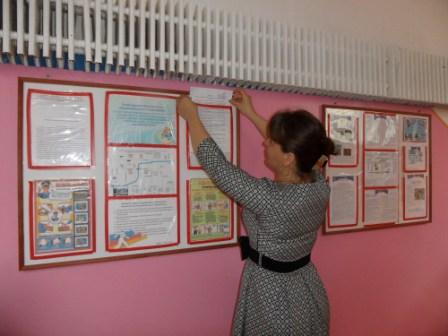 Также был разработан комплексный план мероприятий по обеспечению антитеррористической безопасности на учебный год.3. Обновлен стенд по ГО и ЧС. 4. По мере поступления информации обновляется папка «Антитеррористическая деятельность в ДОУ»5. Проводится ответственными лицами ежедневный контроль содержания  в надлежащем порядке здания, различных помещений, территории детского сада.6. Постоянно находятся в рабочем состоянии эвакуационные пути и запасные выходы из помещения.7. Разработаны инструкции, памятки по антитеррору для сотрудников, родителей, советы детям. 8. Данные о посетителях фиксируются в Журнале регистрации посетителей.9. На протяжении  всего периода  проводятся занятия и беседы с дошкольниками по ОБЖ с целью обучению правилам поведения в чрезвычайных ситуациях и воспитанию бдительности с использованием наглядного демонстрационного материала, просмотров фильмов серии «Один дома», рассматривание плакатов «Защити себя сам»  и др.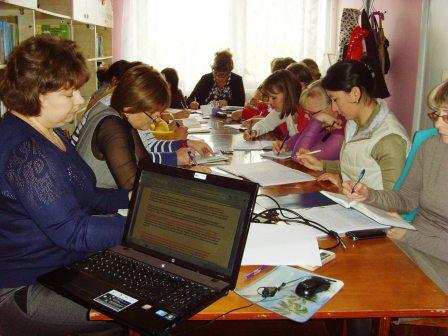 10. Проведены инструктажи с педагогами и сотрудниками ДОУ по антитеррористической деятельности по проявлению бдительности к бесхозным предметам, наблюдательности к посторонним лицам в детском саду и регулированию поведения детей.11. Проведены родительские собрания «Безопасность в ДОУ и дома». Проводятся консультации для родителей (законных представителей), оформлены информационные материалы по данной теме.12. Проводились учебные тренировки по эвакуации детей и сотрудников из помещения ДОУ.13.Обеспечено достаточное освещение территории в темное время суток, сторожа снабжены электрическими фонарями, регулярно обходят территорию. 14. «Тревожная кнопка» ДОУ находятся в рабочем состоянии. Ведется тетрадь учета работы «Кнопки».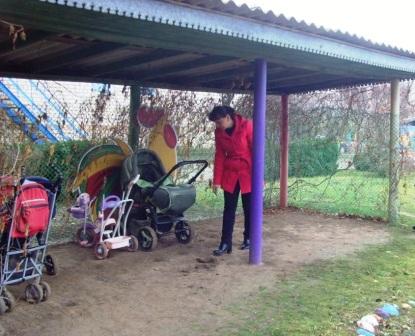 15.Постоянно ведется контроль исправности дверных замков, соблюдения контрольно-пропускного режима, за состоянием ограждения по периметру детского сада, осуществлялся контроль во время прогулок и т.д.16. Регулярно проводится осмотр территории и здания на предмет обнаружения посторонних предметов.17. На сайте ДОУ размещена информация по антитеррористической безопасности в МКДОУ д/с №12 с.Арзгир.Заведующий МКДОУ д/с №12 с.Арзгир МКДОУ д/с №12 с.Арзгир Л.П.Дьяченко     